Положение

о проведении первенства города среди юниоровпо рыболовному спорту в спортивной дисциплине«ловля поплавочной удочкой»
(номер-код вида спорта: 0920005411Г)г. Красноярск2023 годОбщие положенияПервенство города по рыболовному спорту в спортивных дисциплинах «ловля поплавочной удочкой» (далее – соревнования) проводится с целью развития рыболовного спорта в городе Красноярске.В ходе проведения соревнований решаются следующие задачи:- Популяризация и развитие рыболовного спорта в Красноярском крае среди лиц моложе 18-ти лет.- пропаганда здорового образа жизни;- профилактика экстремизма и терроризма, возникающих на почве антирелигиозных конфликтов, межнациональных отношений и привитие традиционных российских духовно-нравственных ценностей;популяризация и пропаганда рыболовного спорта;повышение спортивного мастерства участников; приобретение соревновательного опыта;выполнение требований и подтверждение разрядных нормативов согласно ЕВСК;укрепление спортивных связей, обмен опытом работы тренеров и судей.выявление сильнейших спортсменов для формирования сборной команды города Красноярск и участия в краевых соревнованиях.Соревнования проводятся на основании календарного плана официальных  физкультурных мероприятий и спортивных мероприятий города Красноярска на 2023 год, утвержденного приказом главного управления по физической культуре и спорту администрации города Красноярска от 01.12.2022 года № 170 (далее – календарный план), Всероссийским реестром видов спорта, Приказа министерства спорта Красноярского края от 01.07.2019 № 236-п «О государственной аккредитации Региональной общественной спортивной организации «Федерация рыболовного спорта Красноярского края» и в соответствии с Правилами соревнований по рыболовному спорту, утвержденными приказом Министерства спорта Российской Федерации от 28.07.2020 № 572 (далее - Правила рыболовного спорта).Классификация мероприятияСоревнования проводятся на основании Части II раздела 2 подраздела 2.50 пункта календарного плана.Наименование и номер-код вида спорта – «Рыболовный спорт» - 0920005411Г, в спортивных дисциплинах:- «ловля поплавочной удочкой» - 0920061811Г;Соревнования проводятся в личном зачёте среди юниоров.Организаторы мероприятийОбщее руководство по подготовке и проведению соревнований осуществляют главное управление по физической культуре и спорту администрации города Красноярска и Региональная общественная спортивная организация «Федерация рыболовного спорта Красноярского края» (далее – Федерация). Непосредственное проведение соревнований возлагается на муниципальное автономное учреждение «Центр спортивных клубов» (далее – МАУ «ЦСК») и главную судейскую коллегию, утвержденную федерацией.Главный судья соревнований, спортивный судья третьей категории – Алиева Татьяна Ивановна (г. Красноярск, тел.: 89135888381).Ответственность за соблюдение правил проведения соревнований и соответствие квалификации участников настоящему положению, возлагается на главную судейскую коллегию и лично на главную судью соревнований. Место и сроки проведения мероприятияСоревнования проводится 03 июня 2023 года Красноярский край, город Красноярск, о. Отдыха, «Абаканская протока».Участники мероприятийСоревнования проводятся среди категорий: «Девушки, юноши», «Юниорки, юниоры» в соответствии с ЕВСК и правилами соревнований по рыболовному спорту в спортивных дисциплинах “ловля поплавочной удочкой”.Основанием для допуска спортсмена к соревнованиям по медицинским заключениям является заявка с отметкой «Допущен» напротив каждой фамилии участника, с подписью врача по лечебной физкультуре или врача по спортивной медицине и заверенной печатью медицинской организации или отметка о допуске врача по спортивной медицине в классификационной книжке спортсмена (возможна медицинская справка по форме 073 о допуске к соревнованиям, подписанная врачом-терапевтом по месту жительства).Спортсмены до 18 лет допускаются до соревнований под ответственность родителей c письменным согласием на участие в соревновании, которое предъявляется в комиссию по допуску участников к соревнованиям при регистрации.Все участники соревнования должны знать и соблюдать Правила и Регламент проведения соревнований. Все участники соревнования (спортсмены, тренеры, спортивные судьи) должны иметь при себе документ, удостоверяющий личность.В период проведения соревнований всем участникам запрещается:оставлять на водоеме мусор, остатки лески, и другие твердые отходы; оказывать противоправное влияние на результаты соревнований; участвовать в азартных играх в букмекерских конторах и тотализаторах путем заключения пари на официальные спортивные соревнования в соответствии с требованиями, установленными пунктом 3 части 4 статьи 26.2 Федерального закона от 4 декабря 2007 года № 329-ФЗ «О физической культуре и спорте в Российской Федерации».Спортсмены должны участвовать в церемониях открытия и закрытия соревнований в спортивной форме одежды.Употребление алкоголесодержащих напитков, а также курение во время проведения соревнований запрещено.Спортсмен – участник соревнований обязан:знать Правила, Регламент, Положение о соревнованиях и строго соблюдать их требования;лично присутствовать на всех построениях и совещаниях, созываемых представителем организатора соревнований и главным судьей соревнований;во время проведения тура соревнований иметь хорошо различимые для судей опознавательные знаки и стартовые номера и не снимать их до окончания взвешивания (сдачи судьям) улова у всех спортсменов зоны.Спортсмен-участник соревнований имеет право:участвовать в соревнованиях, на которые допущен комиссией по допуску;присутствовать при взвешивании своего улова;подавать установленным порядком протесты в главную судейскую коллегию;пригласить к месту соревнований старшего судью зоны, в случае несогласия с санкцией или трактовкой правил соревнований со стороны судьи-контролёра.За нарушение Правил соревнований спортсмены несут ответственность в соответствии с санкциями пунктам 12.62-12.65 раздела 12 Правил соревнований» в спортивных дисциплинах ловля донной удочкой" и "ловля донной удочкой - командные соревнования.Программа мероприятия03 июня 2023 г. (1 тур соревнований):Соревнования проводятся 03 июня 2023 года, в один день, в один тур продолжительностью 3 часа.
08:30-09:20 – прибытие и регистрация участников первенства.
09:20-09:50 – жеребьёвка, семинар с судьями.
09:50-10:10 - построение, открытие соревнований.
10:10 - сигнал «Вход в сектор».
10:15 - сигнал «5 минут до начала проверки прикормки и насадки»
10:20 - сигнал «Начало проверки прикормки и насадки».
11.20 - сигнал «Начало прикармливания».
11:30 - сигнал «Старт» (начало ловли).
14:25 - сигнал «До финиша осталось 5 минут».
14:30 - сигнал «Финиш» (окончание ловли).
14:30-15:00 - взвешивание уловов.
15:00-16:00 – подведение итогов.
16:30-17:00 - награждение.
17:00 - отъезд участников.
Согласно программе мероприятия, количество медалей и кубков для награждения победителей и призеров составляет 3 комплекта – медали за I, II и III место, и кубки за I, II и III место.В течение 5 (пяти) рабочих дней с момента окончания соревнований, главный судья соревнований обязан предоставить в МАУ «ЦСК» отчет о проведении соревнований, с приложением всей необходимой документации (заявки, протоколы, протесты и т.д.).НаграждениеПобедители и призеры соревнований в личном зачете награждаются медалями, грамотами и кубками главного управления по физической культуре и спорту администрации города Красноярска.Дополнительно могут устанавливаться призы спонсорами и другими организациями.Обеспечение безопасности участников и зрителейСпортивные соревнования проводятся на объектах спорта, включенных во Всероссийский реестр объектов спорта, в соответствии с Федеральным законом от 04.12.2007 № 329-ФЗ «О физической культуре и спорте в Российской Федерации».Обеспечение безопасности участников и зрителей на спортивных соревнованиях осуществляется согласно требованиям Правил обеспечения безопасности при проведении официальных спортивных соревнований, утвержденных постановлением Правительства Российской Федерации от 18.04.2014 № 353.При проведении спортивных соревнований вне объектов спорта, обеспечение безопасности участников и зрителей осуществляется согласно требованиям Правил обеспечения безопасности при проведении официальных спортивных соревнований, утвержденных постановлением Правительства Российской Федерации от 18.04.2014 № 353, а также правил видов спорта.Обеспечение общественного порядка и общественной безопасности при проведении соревнований осуществляется в соответствии с инструкцией и планом мероприятий.Федерация по виду спорта совместно с собственником (пользователем) объекта спорта  несут ответственность за своевременное уведомление:1)	в срок до 30 календарных дней до дня начала проведения официальных спортивных соревнований уведомлять межмуниципальное управление МВД России «Красноярское» о месте, дате и сроке проведения таких соревнований и незамедлительно сообщать об изменении указанной информации в целях обеспечения общественного порядка и общественной безопасности и соблюдения административных запретов на посещение мест проведения официальных спортивных соревнований в дни их проведения;2)	в срок не позднее 10 дней до начала официальных спортивных соревнований разрабатывать и утверждать план мероприятий совместно с собственником (пользователем) объекта спорта по согласованию с межмуниципальным управлением МВД России «Красноярское»;3)	в срок не позднее 10 дней до начала официальных спортивных соревнований вне объектов спорта разрабатывать и утверждать план мероприятий по согласованию с межмуниципальным управлением МВД России «Красноярское» с учетом положения (регламента) о соревнованиях.Инструкция разрабатывается собственниками (пользователями) объектов спорта на основе типовой инструкции, утвержденной приказом Минспорта России от 26.11.2014 № 948 «Об утверждении Типовой инструкции по обеспечению общественного порядка и общественной безопасности на объекте спорта при проведении официальных спортивных соревнований», согласовывается с межмуниципальным управлением МВД России «Красноярское», и утверждается собственниками (пользователями) объектов спорта не реже одного раза в 3 года.Соревнования не проводятся без медицинского обеспечения. Медицинское обеспечение осуществляется на основании приказа Министерства здравоохранения Российской Федерации от 23.10.2020 № 1144н об утверждении порядка организации оказания медицинской помощи лицам, занимающимся физической культурой и спортом (в том числе при  подготовке и проведении физкультурных мероприятий и спортивных мероприятий), включая порядок медицинского осмотра лиц, желающих пройти спортивную подготовку, заниматься физической культурой и спортом в организациях и (или) выполнить нормативы испытаний (тестов) Всероссийского физкультурно-спортивного комплекса «Готов к труду и обороне» (ГТО)» и форм медицинских заключений о допуске к участию физкультурных и спортивных мероприятиях.При организации и проведении соревнований обязательным является соблюдение организаторами положений Регламента по организации и проведению официальных физкультурных мероприятий на территории Российской Федерации в условиях сохранения рисков распространения COVID-19, утвержденного Министерством спорта Российской Федерации и Главным государственным санитарным врачом Российской Федерации от 31.07.2020 (в редакции от 12.11.2021).Ответственность за выполнение данных методических рекомендаций осуществляет Федерация.Соревнования не проводятся без медицинского обслуживания.Предотвращение противоправного влияния на результаты официальных спортивных соревнований и борьба с ними.Противоправное влияние на результаты официальных спортивных соревнований не допускается.Предотвращение противоправного влияния на результаты спортивных соревнований и борьба с ними осуществляется в соответствии с Федеральным законом от 04.12.2007 № 329-ФЗ (ред. от 30.12.2020) «О физической культуре и спорте в Российской Федерации», статья 26.2, другими федеральными законами и иными нормативными актами Российской Федерации, а также в соответствии с нормами, утвержденными общероссийскими спортивными федерациями. Страхование участниковУчастие в соревнованиях осуществляется только при наличии договора (оригинал) о страховании жизни и здоровья (спортивная страховка по виду спорта «Рыболовный спорт»), который предоставляется в комиссию по допуску участников для проверки подлинности и срока действия договора, после чего возвращается участнику (ответственность за допуск участников несет главная судейская коллегия). Страхование участников может осуществляться как за счет средств командирующих организаций, так и за счет средств самого участника. Ответственность за допуск участников несет главная судейская коллегия.Условия финансированияРасходы, связанные с оплатой работы судейской и комендантской бригад, награждением (медали и грамоты), несет МАУ «ЦСК».XII. Заявки на участиеПредварительные заявки в произвольной форме подаются в Региональную общественную спортивную организацию "Федерация рыболовного спорта Красноярского края" до 1 июня 2023 года на интернет-форуме https://www.bylkov.ru/forum/. Там же можно найти всю подробную информацию и задать интересующие вопросы.Заявки на участие в соревнованиях подаются в день проведения соревнований.В комиссию по допуску участников к соревнованиям подаются следующие документы:именная заявка на участие по установленной форме (приложение 1); заявка заверяется печатью Федерации (для членов Федерации), подписями тренера-представителя участника, а также врача; письменное заключение спортивного врача, заверенное подписью этого врача и печатью врача, либо врачебно-физкультурного диспансера, о допуске к соревнованиям по рыболовному спорту по состоянию здоровья, в виде записи в заявке или в зачетной классификационной книжке;паспорт гражданина Российской Федерации/свидетельство о рождении;страховой полис ОМС (обязательного медицинского страхования) участника соревнований;договор (оригинал) о страховании: несчастных случаев, жизни и здоровья на каждого участника;
	согласие на обработку персональных данных/ согласие родителя (законного представителя) на обработку персональных данных несовершеннолетнего (для лиц не достигших 14 летнего возраста) (приложение 2);	согласие родителей на участие ребенка в соревнованиях;классификационная книжка (при наличии) спортсмена, подтверждающая его спортивную квалификацию (спортивный разряд, спортивное звание).Стартовый взнос за участие составляет 300 (триста) рублей.
Данное положение является официальным приглашением на соревнованияПриложение 1к положению о проведении первенства города среди юниоров по рыболовномуспорту в спортивной дисциплине «ловля поплавочной удочкой»ЗАЯВКАна участие в Первенстве города среди юниоров по рыболовному спортув спортивной дисциплине «ловля поплавочной удочкой» – 0920005411Г, (наименование соревнований и вида программы)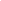 от                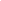 	наименование спортивной организации/ ФИО индивидуального участника)участник / команда	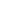 	(ФИО полностью участника / наименование команды)Дата проведения: 03.06.2023 г.Место проведения: Красноярск, о. Отдыха, "Абаканская протока".	Допущено: ___ чел. 	Врач ___________________________________________ (_____________________)	(подпись и печать врача)                              	(Ф.И.О)Тренер: _____________________ (____________________) 	Представитель участника: __________________________ (_____________________)	(подпись тренера)                     	 (Ф.И.О)  	(подпись представителя)  			 (Ф.И.О)Подпись и печать должностного лица физкультурно-спортивной организации или индивидуального участника: _______________________________ 	(                                            )	(подпись)	м.п.                                                 (Ф.И.О) * примечание: в графе «Виза врача ставится подпись врача, заверенная его круглой печатью, либо запись «допуск в спорткнижке», либо предъявляется справка врача по форме 073.Приложение 2к положению о проведении первенства города среди юниоров по рыболовномуспорту в спортивной дисциплине «ловля поплавочной удочкой» Согласие на обработку персональных данныхЯ, ________________________________________________________________(Фамилия Имя Отчество полностью)проживающий(ая) по адресу: ____________________________________________паспорт серия ________ № ___________ выдан «____»_____________ __________г. __________________________________________________________________(наименование органа, выдавшего паспорт)Даю согласие Региональной общественной спортивной организации «Федерация рыболовного спорта Красноярского края» (далее – РОСО «ФРС Красноярского края»), главному управлению по физической культуре и спорту администрации города Красноярска, муниципальному автономному учреждению «Центр спортивных клубов» (далее – МАУ «ЦСК»)  в соответствии с Федеральным законом № 152-ФЗ от 27.07.2006 «О персональных данных» на обработку информации, составляющей мои персональные данные: фамилия, имя, отчество, дата и место рождения;паспортные данные гражданина/свидетельства о рождении, сведения о регистрации по месту жительства, наличии гражданства РФ;средства связи (контактные телефоны) и фактическое место проживания;сведения о наличии спортивного разряда/звания,в целях организации моего участия в спортивном мероприятии, ведения статистики с применением различных способов обработки.Настоящее согласие предоставляется на осуществление любых действий в отношении моих персональных данных и персональных данных моего ребенка, которые необходимы или желаемы для достижения указанных выше целей, включая сбор, систематизацию, накопление, хранение, уточнение (обновление, изменение), использование, распространение (в том числе передачу третьим лицам – обеспечивающим и участвующим в проведении спортивных мероприятий), обезличивание, блокирование, а также осуществление любых иных действий с персональными данными, предусмотренных действующим законодательством РФ.РОСО «ФРС Красноярского края», главное управление по физической культуре и спорту администрации города Красноярска и МАУ «ЦСК» гарантируют, что обработка персональных данных осуществляется в соответствии с действующим законодательством РФ.Я информирован(а), что персональные данные обрабатываются неавтоматизированным и автоматизированным способами обработки.Согласие действует в течение 3 лет, а также на период хранения документации в соответствии с действующим законодательством.Я подтверждаю, что, давая согласие на обработку персональных данных, я действую своей волей.Дата заполнения «___» ___________20__г.  _________________/_________________                                                                                                              подпись                                       (ФИО)Согласие родителя (законного представителя) на обработку персональных данных несовершеннолетнегоЯ, ____________________________________________________________________________ФИО родителя /законного представителяпаспорт ___________ _________ выдан _____________________________________________    серия	  	    номер 			когда и кем выдан_________________________________________________________________________________________________________________________________________________________в случае опекунства указать реквизиты документа, на основании которого осуществляется опека или попечительствоявляюсь законным представителем несовершеннолетнего __________________________________________________________________________________________________________ФИО несовершеннолетнегоприходящегося мне ____________, зарегистрированного по адресу: _____________________________________________________________________________________________________Даю согласие Региональной общественной спортивной организации «Федерация рыболовного спорта Красноярского края» (далее – РОСО «ФРС Красноярского края»), главному управлению по физической культуре и спорту администрации города Красноярска, муниципальному автономному учреждению «Центр спортивных клубов» (далее – МАУ «ЦСК»)  в соответствии с Федеральным законом № 152-ФЗ от 27.07.2006 «О персональных данных» на обработку информации, составляющей персональные данные несовершеннолетнего: фамилия, имя, отчество, дата и место рождения;данные свидетельства о рождении, сведения о регистрации по месту жительства, наличии гражданства РФ;средства связи (контактные телефоны) и фактическое место проживания;сведения о наличии спортивного разряда/звания,в целях организации участия несовершеннолетнего в спортивном мероприятии, ведения статистики с применением различных способов обработки.Настоящее согласие предоставляется на осуществление любых действий в отношении  персональных данных несовершеннолетнего, которые необходимы или желаемы для достижения указанных выше целей, включая сбор, систематизацию, накопление, хранение, уточнение (обновление, изменение), использование, распространение (в том числе передачу третьим лицам – обеспечивающим и участвующим в проведении спортивных мероприятий), обезличивание, блокирование, а также осуществление любых иных действий с персональными данными, предусмотренных действующим законодательством РФ.РОСО «ФРС Красноярского края», главное управление по физической культуре и спорту администрации города Красноярска и МАУ «ЦСК» гарантируют, что обработка персональных данных осуществляется в соответствии с действующим законодательством РФ.Я информирован(а), что персональные данные обрабатываются неавтоматизированным и автоматизированным способами обработки.Согласие действует в течение 3 лет, а также на период хранения документации в соответствии с действующим законодательством.Я подтверждаю, что, давая согласие на обработку персональных данных, я действую своей волей.Дата заполнения «___» ___________20__г.  _________________/_________________                                                                                                              подпись                                       (ФИО)
Согласие родителей на участие ребенка в соревнованияхЯ ________________________________________________________________(Ф.И.О. родителя  / законного представителя полностью)родитель / законный представитель ___________________________________	(нужное подчеркнуть)					(ФИО участника полностью)_________________________________________________________________________________________(далее – «участник»), ____________ года рождения, зарегистрированный по адресу:______________________________________________________________________________________________________________________________, добровольно соглашаюсь на участие моего ребенка (опекаемого) в _ первенстве города среди юниоров по рыболовному спорту в спортивной дисциплине «ловля поплавочной удочкой» ___________________________(указать соревнование, в котором намерен участвовать участник)(далее – «соревнования») и при этом четко отдаю себе отчет в следующем: 1.	Я принимаю всю ответственность за любую травму, полученную (мной) моим ребенком (опекаемым) по ходу соревнований, и не буду требовать какой-либо компенсации за нанесение ущерба с организаторов соревнований. 2.	В случае если во время соревнований с ребенком произойдет несчастный случай, прошу сообщить об этом ___________________________								           (указывается кому (ФИО) и номер телефона) ________________________________________________________________________________________3.	Я обязуюсь, что (я) мой ребенок будет следовать всем требованиям организаторов соревнований, связанным с вопросами безопасности. 4.	Я самостоятельно несу ответственность за личное имущество, оставленное на месте проведения соревнований, и в случае его утери не имею право требовать компенсации.5.	В случае необходимости я готов воспользоваться медицинской помощью, представленной (мне) моему ребенку (опекаемому) организаторами соревнований.6.	С Положением о проведении соревнований ознакомлен.7.	Я согласен с тем, что выступление моего ребенка (опекаемого) и интервью с ним и / или со мной может быть записано и показано в средствах массовой информации, а так же записано и показано в целях рекламы без ограничений по времени и формату и без компенсации в отношении этих материалов._________________________ / ___________________________________ /			(подпись)			(ФИО родителя / законного представителя)«____» ______________20__ г. * Согласие оформляется родителем или законным представителем участника, который не достиг 18-летнего возрастаУТВЕРЖДАЮПрезидент Региональной общественной спортивной организации «Федерация Рыболовного спорта Красноярского края»________________ И.В. Гультяев«____» _____________________ 2023 г.СОГЛАСОВАНОЗаместитель руководителя – начальник отдела развития физической культуры и массового спорта главного управления по физической культуре и спорту администрации города Красноярска_________________ А.В. Каминский «_____»_________________2023 г.№ п/пФамилия, имя, отчествоДата рожд.Домашний адрес(по прописке)Паспортные данныеСпорт. разряд/ (звание)Умение плавать(да/нет)Допуск врача*123